      БЮЛЛЕТЕНЬ «ОФИЦИАЛЬНЫЙ   ВЕСТНИК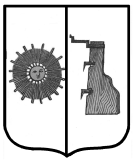         ПРОГРЕССКОГО  СЕЛЬСКОГО ПОСЕЛЕНИЯ»№ 3   22  февраля     2024   годаПОСТАНОВЛЕНИЕ АДМИНИСТРАЦИЯ  ПРОГРЕССКОГО СЕЛЬСКОГО ПОСЕЛЕНИЯ30.01.2024  №6 п. Прогресс                                     Об утверждении Правил содержания домашних животных (собак) на территории Прогресского сельского поселения В целях регулирования вопросов в сфере благоустройства территории Прогресского сельского поселения, в части содержания домашних животных и повышения комфортности условий проживания граждан, в соответствии со статьей 8 Федерального закона Российской   Федерации  от 27.12.2018 № 498-ФЗ  «Об ответственном обращении с животными и о внесении изменений в отдельные законодательные акты Российской Федерации»,  статьей 14 Федерального закона от 06.10.2003 № 131-ФЗ «Об общих принципах организации местного самоуправления в Российской Федерации», постановлением  Правительства   Новгородской области от 27.12.2022 года № 714 «Об утверждении дополнительных требований к содержанию домашних животных, в том числе к их выгулу на территории Новгородской области» Администрация Прогресского сельского поселения  ПОСТАНОВЛЯЕТ: 	1.Утвердить прилагаемые Правила содержания домашних животных (собак) на территории Прогресского сельского поселения. 	2. Утвердить Перечень разрешенных мест для выгула домашних животных на территории Прогресского сельского поселения согласно Приложению.	3.Опубликовать настоящее постановление в бюллетене "Официальный вестник Прогресского сельского поселения" и разместить на официальном сайте Администрации Прогресского сельского поселения в сети Интернет.	4. Контроль за выполнением настоящего постановления оставляю за собой.	Глава сельского поселения                                          В.В. ДемьяноваУтверждены постановлением АдминистрацииПрогресского сельского поселенияот 30.01.2024  №6Правила содержания домашних животных (собак) на территории  Прогресского сельского поселения 1. Общие положения	1.1. Настоящие Правила регулируют отношения в сфере содержания домашних животных, обеспечения безопасности людей от неблагоприятного физического, санитарного и психологического воздействия домашних животных.	1.2. В целях реализации настоящих Правил применяются следующие понятия:	- содержание домашних животных - действия, совершаемые собственниками (владельцами) домашних животных для сохранения жизни животных, физического и психического их здоровья, получения полноценного потомства при соблюдении ветеринарно-санитарных норм, а также для обеспечения общественного порядка и безопасности граждан и представителей животного мира;	- владелец животного (далее также - владелец) - физическое лицо или юридическое лицо, которым животное принадлежит на праве собственности или ином законном основании;		- домашние животные - животные, которые находятся на содержании владельца - физического лица, под его временным или постоянным надзором;	- безнадзорное животное - животное, имеющее собственника (владельца) и временно выбывшее из его попечения, а также животное, собственник (владелец) которого неизвестен;2	- потенциально опасные собаки - собаки определенных пород, их гибриды и иные собаки, представляющие потенциальную опасность для жизни и здоровья человека и включенные в перечень потенциально опасных собак, утвержденный Правительством Российской Федерации;	- обращение с животными - содержание, использование (применение) животных, осуществление деятельности по обращению с животными без владельцев и осуществление иной деятельности, предусмотренной настоящим Федеральным законом, а также совершение других действий в отношении животных, которые оказывают влияние на их жизнь и здоровье;	- жестокое обращение с животным - обращение с животным, которое привело или может привести к гибели, увечью или иному повреждению здоровья животного (включая истязание животного, в том числе голодом, жаждой, побоями, иными действиями), нарушение требований к содержанию животных, установленных настоящим Федеральным законом, другими федеральными законами и иными нормативными правовыми актами Российской Федерации (в том числе отказ владельца от содержания животного), причинившее вред здоровью животного, либо неоказание при наличии возможности владельцем помощи животному, находящемуся в опасном для жизни или здоровья состоянии.	- собака–проводник – собака с комплексом снаряжения, которая сопровождает инвалида по зрению и на которую выдан документ, подтверждающий ее специальное обучение (паспорт установленного образца).2.Общие правила содержания домашних животных	2.1. Содержание домашних животных допускается при условии соблюдения прав и законных интересов физических и юридических лиц, требований пожарной безопасности, санитарно-гигиенических, экологических и иных требований законодательства.	2.2. При содержании домашних животных их собственникам (владельцам) необходимо обеспечивать условия, соответствующие биологическим и индивидуальным особенностям домашних животных.	2.3. При содержании домашних животных собственники (владельцы) обязаны:
	2.3.1. обеспечить надлежащие условия содержания домашнего животного, неограниченный доступ к чистой питьевой воде;	2.3.2.не допускать жестокого обращения с домашним животным;	2.3.3.пресекать проявления агрессии со стороны домашнего животного по отношению к окружающим людям и животным и предотвращать причинение домашним животным вреда жизни, здоровью и (или) имуществу граждан, имуществу юридических лиц;	2.3.4.предоставлять домашнее животное по месту содержания по требованию должностных лиц, осуществляющих региональный государственный контроль (надзор) в области обращения с животными, при проведении ими контрольных (надзорных) мероприятий, а также выполнять предписания должностных лиц, осуществляющих региональный государственный контроль (надзор) в области обращения с животными;	2.3.5.принимать меры по предотвращению появления нежелательного потомства у домашних животных;	2.3.6.обеспечить своевременное оказание домашнему животному ветеринарной помощи и своевременное осуществление обязательных профилактических ветеринарных мероприятий;	2.3.7.вакцинировать домашних животных (собак, кошек) против бешенства;	2.3.8.передать домашнее животное, принадлежащее ему на праве собственности или ином законном основании, в случае невозможности дальнейшего его содержания новому владельцу или в приют для животных, которые могут обеспечить надлежащие условия содержания домашнего животного;	2.3.9.выполнять требования перевозчика при перевозке домашнего животного;	2.3.10.выполнять иные обязанности, предусмотренные законодательством Российской Федерации.	2.4. Места (помещения), в которых содержатся домашние животные, должны соответствовать потребностям домашних животных, обустраиваться с учетом индивидуальных особенностей домашних животных и исключать длительное беспокойство и (или) неудобство животных, в том числе выраженное в громких звуках, издаваемых ими.	2.5. Уборка продуктов жизнедеятельности домашних животных в помещениях осуществляется по мере необходимости с целью недопущения загрязнения общего имущества и появления стойкого неприятного (аммиачного) запаха.	2.6. Содержание домашних животных в многоквартирном доме не должно нарушать права и законные интересы лиц, проживающих в этом доме, в том числе приводить к загрязнению территорий общего пользования.	2.7. Владельцы собак, имеющие в собственности, владении или пользовании земельный участок, могут содержать собак на нем либо в свободном выгуле, либо на привязи, либо в вольере при условии, что эта территория огорожена.Вольер, будка, привязь должны соответствовать индивидуальным особенностям животного, не ограничивать необходимую подвижность животного и обеспечивать безопасность окружающих.О наличии собаки должна быть сделана предупредительная надпись при входе на  участок.	2.8. Запрещается оставлять домашнее животное без присмотра в закрытом транспортном средстве в условиях, угрожающих жизни и здоровью животного.33.Порядок выгула собак	3. При выгуле собак собственники (владельцы) должны соблюдать следующие требования:	3.1.Запрещается выгуливать домашних животных на детских и спортивных площадках, на территориях образовательных организаций, медицинских организаций.	3.2. Не допускается выгул домашнего животного лицами (лицом), не способными в силу возраста и (или) физического развития контролировать действия животного, лицами (лицом), находящимися в состоянии алкогольного, токсического, наркотического опьянения, а также лицами (лицом), признанными недееспособными.	3.3. Выгул собаки без сопровождения владельца (самовыгул) запрещен, за исключением случаев, если собака находится на огороженной территории с предупреждающей  надписью на входе, находящейся в собственности, владении или пользовании владельца домашнего животного.	3.4. При выгуле собаки за пределами населенного пункта допускается выгул без намордника и поводка, за исключением выгула потенциально опасной собаки, выгул которой осуществляется в соответствии с требованиями части 6 статьи 13 Федерального закона об ответственном обращении с животными.	3.5. Нахождение собаки на территории населенного пункта допускается при одновременном соблюдении следующих условий:	- использование поводка;
	- использование намордника в случае, если собака проявляет агрессивность;
	- обеспечение уборки продуктов жизнедеятельности животного.	3.6. Требования к выгулу домашних животных не распространяется на собак-проводников, сопровождающих инвалидов по зрению.4.Ответственность за нарушение постановления	4.1. Лица, виновные в нарушении данного постановления, несут административную и иную ответственность в порядке, установленном законодательством Российской Федерации.	4.2. Вред, причиненный домашними животными, возмещается их владельцами в соответствии с законодательством Российской Федерации.Приложение к Правилам содержания домашних животных
на территории Прогресского сельского поселения,утвержденным постановлением АдминистрацииПрогресского сельского поселения 
от 30.01.2024 №6ПЕРЕЧЕНЬ
РАЗРЕШЕННЫХ МЕСТ ДЛЯ ВЫГУЛА ДОМАШНИХ ЖИВОТНЫХ
НА ТЕРРИТОРИИ ПРОГРЕССКОГО СЕЛЬСКОГО ПОСЕЛЕНИЯПОСТАНОВЛЕНИЕ АДМИНИСТРАЦИЯ  ПРОГРЕССКОГО СЕЛЬСКОГО ПОСЕЛЕНИЯ30.01.2024  №7 п. Прогресс                    Об утверждении стоимости услуг, предоставляемых согласно гарантированному перечню услуг по погребению	В соответствии с пунктом 22 части 1 статьи 14 Федерального закона от 6 октября 2003 года №131-ФЗ «Об общих принципах организации местного самоуправления в Российской Федерации»,  Федеральным законом  от 12.01.1996 №8-ФЗ «О погребении и похоронном деле», постановлением Правительства Российской Федерации от 23 января  2024  года  № 46  “Об утверждении коэффициента индексации выплат, пособий и компенсаций в 2024 году» Администрация Прогресского сельского поселения  	ПОСТАНОВЛЯЕТ:	1. Утвердить прилагаемую стоимость  услуг, предоставляемых согласно гарантированному перечню на погребение в сумме 8370 (восемь тысяч триста семьдесят) рублей  20 копеек.	2.Настоящее постановление вступает в силу с 01.02.2024.           3.Признать утратившим силу с 1 февраля  2024 года постановление Администрации Прогресского сельского поселения от  31.01.2023  №1 «Об утверждении стоимости услуг, предоставляемых согласно гарантированному перечню услуг по погребению».	4.Опубликовать настоящее постановление в бюллетене «Официальный вестник Прогресского сельского поселения» и разместить на официальном сайте Администрации Прогресского сельского поселения.       Глава сельского поселения                                         В.В. Демьянова Приложение 1Стоимость услуг,предоставляемых  согласно гарантированному перечню  услуг по погребению                                                                                                                                            Приложение 2Стоимость услуг,по погребению умерших (погибших), не имеющих супруга, близких родственников, иных родственников либо  законного представителя умершего 5РЕШЕНИЕ СОВЕТА ДЕПУТАТОВ   ПРОГРЕССКОГО СЕЛЬСКОГО ПОСЕЛЕНИЯ15.02.2024  № 174 п. Прогресс             Об утверждении отчёта о работе Администрации Прогресского сельского поселения за 2023 год	Совет депутатов Прогресского сельского поселения РЕШИЛ:	1.Утвердить прилагаемый отчёт о работе Администрации Прогресского сельского поселения.	2.Признать работу Администрации Прогресского сельского поселения удовлетворительной.	3.Опубликовать решение в бюллетене «Официальный вестник Прогресского сельского поселения» и разместить на официальном сайте Администрации Прогресского сельского поселения.          Глава сельского поселения                                  В.В. Демьянова Утверждён                                                                                                                                    решением Совета депутатов                                                                                                Прогресского сельского поселения                                                                       от 08.02.2024 № 174 ОТЧЁТо работе Администрации  Прогресского сельского поселения за  2023 годУважаемые жители Прогресского сельского поселения!	В соответствии с Уставом Прогресского сельского поселения представляю вашему вниманию отчет о результатах деятельности Администрации Прогресского сельского поселения в 2023 году.	Администрация Прогресского сельского поселения осуществляет свою деятельность в соответствии с Конституцией РФ, Федеральным законом от 06.10.2003 №131 – ФЗ «Об общих принципах организации местного самоуправления в Российской Федерации», Уставом Прогресского сельского поселения, и исполняет   возложенные на администрацию полномочия в рамках имеющихся финансовых возможностей.	В состав сельского поселения  входят 29  населенных пунктов, из них 2 посёлка (п. Прогресс и п. Раздолье)  и 27 деревень.  Общая  площадь сельского поселения    составляет 18300 га.	Численность населения по состоянию  на 1 января 2023 года  составила  2318 человек. Основное количество населения проживает в п. Прогресс, более 1500 человек. Численность населения в деревнях уменьшается. 	На территории п. Прогресс осуществляли деятельность детский сад,  почтовое отделение, Дом культуры, библиотека, ГОБУЗ «Центр общей врачебной (семейной) практики Прогресс». Медицинское   обслуживание населения в п. Прогресс, д. Греблошь, д. Ненаежник, д. Прудник, д. Бабино д. Юрино, д. Тини, д. Шестниково  осуществлялось Центром общей врачебной (семейной) практики Прогресс». В  других деревнях   сельского поселения медицинское обслуживание осуществляли  учреждения, расположенные на территории Сушанского, Волокского, Кончанско-Суворовского поселений,   жители п. Раздолье  обслуживались ФАП ПМК-3.	Торговое обслуживание населения отдалённых деревень осуществлялось  автолавками, которые выезжали в деревни по графику с необходимым набором продуктов. Жалоб  от жителей деревень на работу автолавок  в администрацию сельского поселения  не поступало.	В области  нормотворческой деятельности администрация сельского поселения работала под  контролем  Боровичской  межрайонной  прокуратуры. За 2023 год  направлено 36  проектов постановлений, 23 проекта  решений. Администрацией сельского поселения  ежемесячно представлялись  нормативные правовые акты в Боровичскую межрайонную прокуратуру,  направлялись   в государственное областное  казенное учреждение «Центр муниципальной правовой информации» (в г. Великий Новгород). Норамативные правовые акты размещались на официальном сайте администрации сельского поселения в сети «Интернет»,  публиковались в  бюллетене «Официальный вестник Прогресского сельского поселения».  С нормативными правовыми актами, опубликованными в бюллетене, жители поселения могли ознакомиться  на сайте в разделе «Для жителей» (подраздел «Услуги и сервисы»). 	Администрацией сельского поселения  за 2023  год принято  131 постановление, 36 распоряжений по основной деятельности, 87  распоряжений по личному составу. 	 Администрацией сельского поселения предоставлялось 16 муниципальных услуг.  В  администрации  поселения  работал специалист Многофункционального центра по оказанию государственных  и муниципальных услуг. В 2023 году в администрацию сельского поселения поступило 43 обращения о предоставлении муниципальных услуг, что на 17% меньше чем в 2022 году (59 обращений). Самыми востребованными услугами были услуги по присвоению адресов и предоставлении выписки из похозяйственной книги. Из общего количества оказанных услуг 56% составила услуга по присвоению или аннулированию адресов – 24 обращения. 32% - услуга по предоставлению выписки из похозяйственной книги – 14 обращений. 6	В 2023 году поступило  49 обращений граждан. Количество обращений  по сравнению с 2022 годом увеличилось на 22,5%. Граждане обращались   по вопросам ремонта дорожной сети, спиливания аварийных деревьев, уличного освещения. Все обращения рассматривались в срок, направлялись ответы заявителям.	 	Нотариальные действия администрацией сельского поселения не совершались ввиду отсутствия обращений. 	В 2023 году на территории сельского осуществляли  деятельность 7 крестьянских (фермерских) хозяйств, более 40 частных и индивидуальных предприятий.            В  2023 году Администрацией   сельского поселения согласно  Государственной программе эффективного вовлечения в оборот земель сельскохозяйственного назначения и развития мелиоративного комплекса РФ  проведены работы по заключению муниципальных контрактов  на подготовку проектов межевания паевых земельных участков  ТОО «Прогресс-1» и ТОО «Восход» на площади 2283,15 га на и проведение кадастровых работ на земельных участках, находящихся в  собственности муниципального образования, на площади  3425,55 га.  На эти цели израсходовано  749 000 рублей, в том числе за счет субсидий из областного бюджета – 711 550 рублей,  из бюджета Прогресского сельского поселения -  34 450 рублей. Сформированные участки будут предоставляться заинтересованным лицам для сельскохозяйственного производства.ФИНАНСОВОЕ ОБЕСПЕЧЕНИЕ СЕЛЬСКОГО ПОСЕЛЕНИЯ	Реализация  полномочий органов местного самоуправления в полной мере зависит от обеспеченности финансами, в связи с чем  одним из главных вопросов местного значения поселения является формирование, утверждение, исполнение бюджета поселения и контроль за его исполнением. 		В бюджет  поселения за 2023 год поступило   доходов  от  всех источников – 11 675 843,54  руб., при плане 11 437 931,00 руб.  и это составило 102,8 % к плану:  	Дотации на выравнивание бюджетной обеспеченности      –  4 788 900 руб.	Субвенция на воинский учёт                                                  -    287 600  руб.            Субсидии бюджетам сельским поселениям на                     -    1 736 000 руб.            формирование муниципальных дорожных фондов            Субсидии бюджетам сельских поселений на                        -    711 550  руб.             подготовку проектов межевания земельных участков            и проведение кадастровых работ            Прочие  межбюджетные трансферты                                     -     319381 руб.   	Собственные доходы составили 3 741 012,54  руб.  при плане 3 501 100,00 руб.; и это составляет 106,8 % к плану.  Собственные доходы увеличились по сравнению с 2022 годом на 272 940,02 руб.	Из чего состоят доходы:	Налог на доходы физических лиц   99 455,44 руб.	Налог на имущество физ. лиц         1 720 462,77 руб.	Земельный налог                               1 020 521,88 руб.  	Единый сельхозналог                       3 279,39 руб.	Акцизы на топливо                          897 293,06  руб.	Основными составляющими доходов бюджета составляют налог на имущество физических  лиц, земельный налог, акцизы на топливо.   	Доходы от оплаты налога на имущество физических лиц увеличились на 294 779,78 руб., или на 20,68 %. Доходы от оплаты   земельного налога уменьшились на 6,66 %, или на 72 862,96 руб. Поступление акцизов увеличилось на 19 227,98 руб. Поступление от налога на доходы физических увеличилось на 32 043,83 руб.ДОРОГИ МЕСТНОГО ЗНАЧЕНИЯ	 	Протяженность дорог местного значения составляет 18 км 293 м, из них 7 км 145 м с твердым покрытием.  	Дорожно-строительные организации  согласно заключенным  контрактам и договорам проводили работы по зимнему и летнему содержанию автодорог в Прогресском сельском поселении. 	Работы по зимнему содержанию дорог (расчистка от снега) производились индивидуальным предпринимателем  Григорьевым Сергеем  Александровичем и индивидуальным предпринимателем  Вихровым Сергеем Николаевичем. Общая сумма затраченных средств составила 505 550 рублей (ИП Григорьев С.А. -339 550 рублей, ИП Вихров С.Н. - 166 000 рублей).	Обработка дорог  песчано-соляной смесью производилась   ООО «Спецтранс-53».    Сумма работ составила 99 000,00 рублей.	Работы выполнялись в полном объёме и в срок.	Выполнены  работы   по установке    дорожных знаков на металлической стойке в п. Прогресс на сумму 21 871,79 рублей.	Выполнен комплекс геодезических и кадастровых работ в связи с изготовлением технического плана по изменению характеристики    автомобильной дороги    местного     значения в  п. Прогресс по ул. Дружбы на сумму 9 000,00 руб. 	Проведено    грейдерование   дорог   в  д. Алешино   и    д .Жаворонково    на сумму 18 200,00 руб.7	По результатам электронного аукциона ООО «Спецтрас-53» был выполнен ремонт участков автомобильных дорог общего пользования - улично-дорожной сети в п. Прогресс по ул. Гагарина  (участок дороги от ул. Зелёной до ул. Шоссейной)   и ул. Шоссейной (картами от ул. Дружбы до перекрестка с ул. Зелёной), в д. Тини, ул. Свободы (на повороте на ул. Новую) и в д. Жаворонково на общую сумму 2 329 200,00 рублей. Так как была подана одна заявка на участие в аукционе,  аукцион был признан несостоявшимся, и  муниципальный контракт был заключен с единственным подрядчиком по начальной (максимальной) цене контракта (цене, выше которой контракт не может быть заключен). Экономии средств от проведения процедуры аукциона не было.  	Осуществлен строительный контроль (приемка работ, выполненных  ООО «Спецтранс-53») на сумму 34 900,00 руб.	Итого из средств дорожного фонда бюджета Прогресского  сельского поселения израсходовано: 3 017 721 рублей  79 копеек.ОРГАНИЗАЦИЯ БЛАГОУСТРОЙСТВА, ОЗЕЛЕНЕНИЯ, СБОРА И ВЫВОЗА БЫТОВЫХ ОТХОДОВ И МУСОРА	Ежегодно администрацией сельского поселения проводятся  мероприятия по благоустройству, уборке и озеленению территории сельского поселения. 	В 2023 году сбор и вывоз бытового мусора из жилой зоны осуществлялся специализированной организацией ООО «Спецтранс», являющейся региональным оператором.  	Одной из проблем в нашем поселении  продолжают являться    несанкционированные свалки. В 2023 году были ликвидированы несанкционированные свалки  в п. Прогресс   в районе  д.№8  по ул. Строителей (у контейнерной площадки) и за д. Тини. На эти цели было израсходовано 104800 рублей, что на 52 200 рублей меньше чем в 2022 году. 	Одной из причин образования несанкционированных свалок является  низкий уровень  культуры жителей поселения в сфере обращения с твердыми коммунальными отходами. 	Администрация сельского поселения работ по спиливанию аварийных деревьев не проводилось.           На весенне-летний период по договору гражданско-правового характера  было принято два человека, которые выполняли работы по окашиванию травы и вырубке кустарников и уборке мусора на территории поселения. Работы по окашиванию выполнены  на общую  сумму  78 088,75 руб., по уборке мусора выполнены на сумму 120 382,92 руб.	В 2023  году   на площади   9 га   произведена   химическая  обработка борщевика в п. Раздолье, д. Тини, у д. Большие Леса, на которую затрачено  175,455 тыс. руб. Данные работы были произведены за счет собственных средств в сумме 24 тыс. руб. и межбюджетных трансфертов в сумме 95,455 тыс. руб. 	В 2023 году произведена установка новой контейнерной площадки за д.8 по ул. Строителей  п. Прогресс, израсходовано 97 037,14 руб.	Установлено ограждение  напротив д.17 по ул. Гагарина п. Прогресс.	Благодаря неравнодушным жителям и старшим  многоквартирных домов придомовые территории находятся в надлежащем состоянии.  ЖИЛИЩНО-КОММУНАЛЬНОЕ ХОЗЯЙСТВО	С 2015 года полномочия по тепло-, газо-, водоснабжению и водоотведению являются полномочиями муниципального района. Содержание и  обслуживание муниципального жилищного фонда  - также полномочия муниципального района.	 На территории поселения 38 многоквартирных домов.  Управляющая компания - ООО  «ЖЭУ»,   которая   занимается   вопросами   содержания   многоквартирных  домов в п. Прогресс  в технически исправном состоянии.  По-прежнему в течение нескольких лет остается нерешенной проблема по  обслуживанию многоквартирных домов  по ул. Строителей д.№8, д.№12, д.№14.	Завершена  газификация  д. Тини. Ведутся работы по газификации населенных пунктов Березник, Жаворонково, Спасское. Также ведутся работы по изготовлению необходимой документации по газификации д. Алёшино.УЛИЧНОЕ ОСВЕЩЕНИЕ	В области исполнения полномочий по организации уличного освещения в населенных пунктах выполнена модернизация приборов уличного освещения в количестве 6 единиц. 	На уличное освещение потрачено 638597,53  руб., что на 85086,68 руб. больше по сравнению с 2022 годом. Закуплены материалы на сумму 103 132,13 руб. На обслуживание источников уличного освещения затраты составили 231 540,00 рублей.СОЗДАНИЕ УСЛОВИЙ ДЛЯ ОРГАНИЗАЦИИ ДОСУГА, ОБЕСПЕЧЕНИЕ ЖИТЕЛЕЙ УСЛУГАМИ ОРГАНИЗАЦИЙ КУЛЬТУРЫ, СПОРТА, УЧАСТИЯ В СОХРАНЕНИИ, ВОЗРОЖДЕНИИ И РАЗВИТИИ НАРОДНЫХ ХУДОЖЕСТВЕННЫХ ПРОМЫСЛОВ	 	 На территории сельского поселения имеются Дом культуры,  библиотека.	 Администрацией  сельского поселения совместно с Домом культуры   проведены   мероприятия, посвященные праздничным датам, в том  числе   Дню Победы, Дню посёлка Прогресс, Дню пожилых людей, Дню матери,  празднование Нового года. 	В 2023 году на проведение культурных мероприятий  администрацией сельского поселения Дому культуры выделены денежные средства в сумме 14 тыс. руб. 8ОБЕСПЕЧЕНИЕ ПОЖАРНОЙ БЕЗОПАСНОСТИВсе работы на территории сельского поселения осуществлялись  в соответствии с разработанным Планом мероприятий по пожарной безопасности. 	Осуществлялся инструктаж по мерам пожарной безопасности населения   сельского поселения под роспись и   выдачей памяток. Материалы на противопожарную тематику размещались на официальном сайте администрации сельского поселения и  публиковались  в бюллетене «Официальный вестник Прогресского сельского поселения».         В населенных пунктах  сельского поселения имеется 6 наружных источников противопожарного водоснабжения  (в п. Прогресс –2, д. Тини – 1,  д. Алёшино – 3). Администрация сельского поселения поддерживала их  в надлежащем состоянии. В зимний период производилась расчистка подъездных путей по мере необходимости, в летний период  -  окашивание и вырубка кустарника. Осуществлялся контроль за наличием установленных в населенных пунктах звуковых сигналов, светоотражающих указателей «Стрелка», «Пожарный водоем».Весной и осенью 2023 года проведены беседы с собственниками  жилых домов по очистке придомовых и прилегающих территорий от сухой травы, бытового мусора.   В  2023 году  на территории сельского поселения  произошло 3 пожара. Количество пожаров по сравнению с 2022 годом не увеличилось. В жилом секторе произошло 2 пожара (д. Быково, д.7, д. Тини, ул. Мира, д.16). К сожалению,  при пожаре в д. Быково сгорели человека. В  д. Прудник  сгорела хозяйственная постройка.	Работа администрации сельского поселения по обеспечению общественного порядка осуществлялась  посредством  взаимодействия с правоохранительными органами.  Совместно со  специалистом «БКЦСО» проведено 2  рейда в  семьи, относящиеся к «категории риска». Проведены  беседы с родителями об ответственности за воспитание детей, необходимости контроля за ними. РАБОТА С НАСЕЛЕНИЕМ	Администрация сельского поселения опирается в своей работе на старост сельских населенных пунктов. В течение 2023 года постоянно поддерживалась с ними связь, совместно решались вопросы в области благоустройства, дорожной деятельности, уличного освещения. старосты  всегда отзывались на просьбы  администрации и жителей населенных пунктов. Особенно хочется отметить старосту д. Тини  Иванову Галину Михайловну, старосту д. Спасское Кузьмину Татьяну  Анатольевну, принимавших активное участие не только в решении вопросов населенных пунктов, а также успешно представлявших  поселение  в межпоселенческом соревновании  по скандинавской ходьбе.	В поселении много  неравнодушных к проблемам сельского поселения и оказывающих посильное участие в их решении жителей, в том числе  Егорова Елена Николаевна, Гордеев Николай Николаевич, Михель Ольга Ивановна, жители  посёлка  Прогресс; Павлушина Галина Степановна, жительница д. Горка; Сержантов Иван Яковлевич, житель д. Лыткино. 		В сельском поселении   работал Совет ветеранов, Общественный совет, члены которых принимали участие в общественной и культурной  жизни поселения. ВОИНСКИЙ УЧЕТ	В 2023 году администрация сельского поселения проводила работу по воинскому учету граждан, пребывающих в запасе и с молодежью призывного возраста.	Всего на первичном воинском учете состояло:	- граждан, подлежащих призыву на военную службу 21 человек,	- 11 офицеров запаса,	- 489 прапорщиков, мичманов, сержантов, старшин, солдат и  матросов  запаса.       Ежемесячно представлялись   в военный  комиссариат  (Боровичского и Мошенского муниципальных районов, Хвойнинского муниципального округа Новгородской  области) сведения  о количественном  составе граждан, состоявших   на  воинском учете  и    именные  списки граждан у которых произошли   изменения  в учетных  данных, снятых  с воинского учета  и принятых  на воинский  учет.  Движение  учитываемых  граждан в 2023 году составило 62 человека. Из них убыло 49 человек, в том числе  с достижением предельного возраста пребывания в запасе за 2023 год сняты с воинского учета 16 человек  (это мужчины  1973 и женщины 1978 года рождения) прибыло  13 человек, в том числе 2 человека, уволенных из Вооруженных Сил Российской Федерации.	Представлены в военный  комиссариат (Боровичского и Мошенского муниципальных районов, Хвойнинского муниципального округа Новгородской  области) сведения, в соответствии с постановлением Правительства РФ от 27.11.2006 №719 »Об утверждении Положения о воинском учете» 	В 2023 году  первоначальной постановке на воинский учет поставлено 14 человек.  В 2024 году в  военном   комиссариате  (Боровичского и Мошенского муниципальных районов, Хвойнинского муниципального округа Новгородской области)  на первоначальный воинский учет  будет поставлено  9  юношей.	В заключение нужно отметить, что  на территории поселения живет много людей, неравнодушных к состоянию своего  населенного пункта и поселения в целом. При нашем тесном взаимодействии можно плодотворно решать  и решить многие вопросы. 9ПОСТАНОВЛЕНИЕ АДМИНИСТРАЦИЯ  ПРОГРЕССКОГО СЕЛЬСКОГО ПОСЕЛЕНИЯ13.02.2024  №8 п. Прогресс                    Об утверждении Порядка определения цены продажи земельных участков, находящихся в муниципальной  собственности Прогресского  сельского поселения, предоставляемых без проведения торгов  В соответствии с пунктом 19 статьи 14  Федерального закона от 06.10.2003 № 131-ФЗ «Об общих принципах организации местного самоуправления в Российской Федерации»,  Земельного кодекса Российской Федерации, руководствуясь Уставом Прогресского сельского поселения, Администрация Прогресского сельского поселения ПОСТАНОВЛЯЕТ:1. Утвердить прилагаемый Порядок определения цены продажи земельных участков, находящихся в муниципальной собственности Прогресского сельского поселения, предоставляемых без проведения торгов.	2.Настоящее постановление опубликовать в официальном бюллетене  «Официальный вестник Прогресского сельского поселения» и разместить на официальном сайте Администрации Прогресского сельского поселения.	Глава сельского поселения                                       В.В. ДемьяноваУтверждён
постановлением Администрации Прогресского сельского поселения
от 13.02.2024  № 8ПОРЯДОК ОПРЕДЕЛЕНИЯ ЦЕНЫ ПРОДАЖИ ЗЕМЕЛЬНЫХ УЧАСТКОВ, НАХОДЯЩИХСЯ В МУНИЦИПАЛЬНОЙ СОБСТВЕННОСТИ ПРОГРЕССКОГО СЕЛЬСКОГО ПОСЕЛЕНИЯ, ПРЕДОСТАВЛЯЕМЫХ БЕЗ ПРОВЕДЕНИЯ ТОРГОВ      1. Настоящий Порядок разработан в соответствии с Земельным кодексом Российской Федерации.         2. Цена продажи земельных участков, находящихся в муниципальной собственности Прогресского сельского поселения, предоставляемых без проведения торгов, определяется в следующем порядке:      2.1. Цена продажи земельных участков, образованных из земельного участка, предоставленного по договору аренды или договору безвозмездного пользования в целях комплексного освоения, развития территории, заключенных   в соответствии с Федеральным законом от 24 июля 2008 года N 161-ФЗ "О содействии развитию жилищного строительства" определяется в размере 100 % кадастровой стоимости таких земельных участков;      2.2. Цена продажи земельных участков, образованных из земельного участка, предоставленного садоводческому или огородническому некоммерческому товариществу, за исключением земельных участков общего назначения, членам такого товарищества  определяется в размере100 % кадастровой стоимости таких земельных участков;        2.3. Цена продажи земельных участков, на которых расположены здания, сооружения, собственникам таких зданий, сооружений либо помещений в них в случаях, предусмотренных статьей 39.20 Земельного кодекса Российской Федерации, определяется:        2.3.1. При продаже гражданам, являющимся собственниками расположенных на таких земельных участках индивидуальных жилых домов, в размере 60 % кадастровой стоимости таких земельных участков;        2.3.2. При продаже юридическим лицам и гражданам, являющимся собственниками зданий, сооружений, расположенных на таких земельных участках, находящихся у них на праве аренды, в размере 60% кадастровой стоимости таких земельных участков.       2.4. Цена  продажи    земельных    участков, находящихся   в  постоянном (бессрочном)    пользовании        юридических  лиц, указанным  юридическим лицам, за исключением   лиц, указанных   в   пункте 2 статьи 39.9 Земельного кодекса   Российской  Федерации, определяется в размере 100 % кадастровой стоимости таких земельных участков;	 2.5. Цена продажи земельных участков крестьянскому (фермерскому) хозяйству     или     сельско-хозяйственной  организации   в  случаях, установленных Федеральным законом от 24 июля 2002 года N 101-ФЗ "Об обороте земель сельскохозяйственного назначения", определяется в соответствии с областным законом от 03.10.2011 N 1057-ОЗ "О некоторых вопросах оборота земель сельскохозяйственного назначения на территории Новгородской области";      2.6. Цена продажи земельных участков, предназначенных для ведения сельскохозяйственного   производства и переданных в аренду гражданину или юридическому лицу, этому гражданину или этому юридическому лицу по истечении 3 лет с момента заключения договора аренды с этим гражданином или этим юридическим лицом либо передачи прав и обязанностей по договору аренды земельного участка этому гражданину или этому юридическому лицу при условии отсутствия у исполнительных органов государственной власти и органов местного самоуправления, указанных в статье 39.2 Земельного кодекса Российской    Федерации,     информации    о выявленных   в рамках  государственного земельного надзора и 10неустраненных нарушениях законодательства Российской Федерации при использовании такого земельного участка в случае, если этим гражданином или этим юридическим лицом заявление о заключении договора купли-продажи такого земельного участка без проведения торгов подано до дня истечения срока указанного договора аренды земельного участка, определяется в размере 100% кадастровой стоимости таких земельных участков;
      2.7. Цена продажи земельных участков гражданам для индивидуального жилищного строительства, веде-ния личного подсобного хозяйства в границах населенного пункта, садоводства, дачного хозяйства, гражданам или крестьянским (фермерским) хозяйствам для осуществления крестьянским (фермерским) хозяйством его деятельности в соответствии со статьей 39.18 Земельного кодекса Российской Федерации определяется в размере 100 % кадастровой стоимости таких земельных участков;       2.8. Цена  продажи  гражданину  земельных участков, предназначенных для ведения личного подсобного  хозяйства  за  границами    населенного пункта,    ведения гражданами     садоводства    или огородничества  для  собственных нужд  и     предоставленных в     аренду      этому      гражданину,    при условии  отсутствия  у  исполнительных     органов     государственной     власти     и      органов       местного самоуправления, указанных     в статье    39.2   Земельного кодекса Российской Федерации,      информации       о  выявленных   в   рамках      государственного       земельного       надзора     и     неустраненных      нарушениях законодательства Российской Федерации  при использовании      такого      земельного      участка       определяется      в      размере       100 %      кадастровой стоимости таких земельных участков.________________________Учредитель бюллетеняСовет депутатов Прогресского сельского поселенияВремя подписания в печать:  21.02.2024по графику- 12. 00; фактически- 12.00Редакция, издатель, распространительАдминистрация Прогресского сельского поселенияАдрес редакции: Новгородская область,Боровичский район, п. Прогресс, ул. Зелёная, д.13E-mail: adm-progress@yandex.ruГлавный редактор С.В. Николаевател. 47-471, 47-542тираж- 3 экз.Бесплатно1д. Алешиноза пределами жилой застройки населенного пункта2д. Большие Лесаза пределами жилой застройки населенного пункта3д. Бабиноза пределами жилой застройки населенного пункта4д. Башевоза пределами жилой застройки населенного пункта 5д. Березникза пределами жилой застройки населенного пункта6д. Будриноза пределами жилой застройки населенного пункта7д. Быковоза пределами жилой застройки населенного пункта8д. Горказа пределами жилой застройки населенного пункта9д. Греблошьза пределами жилой застройки населенного пункта 10д. Деревцовоза пределами жилой застройки населенного пункта 11д. Жаворонковоза пределами жилой застройки населенного пункта 12д. Засородьеза пределами жилой застройки населенного пункта13д. Каменникза пределами жилой застройки населенного пункта14д. Лыткиноза пределами жилой застройки населенного пункта 15д. Малые Лесаза пределами жилой застройки населенного пункта 16д. Мощеникза пределами жилой застройки населенного пункта 17д. Ненаежникза пределами жилой застройки населенного пункта 18д. Приозерьеза пределами жилой застройки населенного пункта 19д. Прудищиза пределами жилой застройки населенного пункта20д. Прудникза пределами жилой застройки населенного пункта21п. Прогрессза пределами жилой застройки населенного пункта 22п. Раздольеза пределами жилой застройки населенного пункта 23д. Спасскоеза пределами жилой застройки населенного пункта 24д. Сушиловоза пределами жилой застройки населенного пункта 25д. Тиниза пределами жилой застройки населенного пункта 26д. Шестниковоза пределами жилой застройки населенного пункта 27д. Холмза пределами жилой застройки населенного пункта 28д. Юриноза пределами жилой застройки населенного пункта 29д. Люляза пределами жилой застройки населенного пункта №п/пНаименование услугиСтоимость(руб.)1Оформление документов, необходимых для погребения317,502Предоставление и доставка гроба и других предметов,необходимых для погребения3489,703Перевозка тела (останков) умершего на кладбище (в крематорий)1586,084Погребение (кремация с последующей выдачей урны с прахом)2976,92итого8370,20№п/пНаименование услугиСтоимость(руб.)1Оформление документов, необходимых для погребения317,502Облачение тела1586,083Предоставление гроба 3014,174Перевозка  умершего на кладбище (крематорий)1586,085Погребение 1866,37итого8370,20